WISEADVICE1С Subsidiary                                                                                                         Accounting Outsourcing 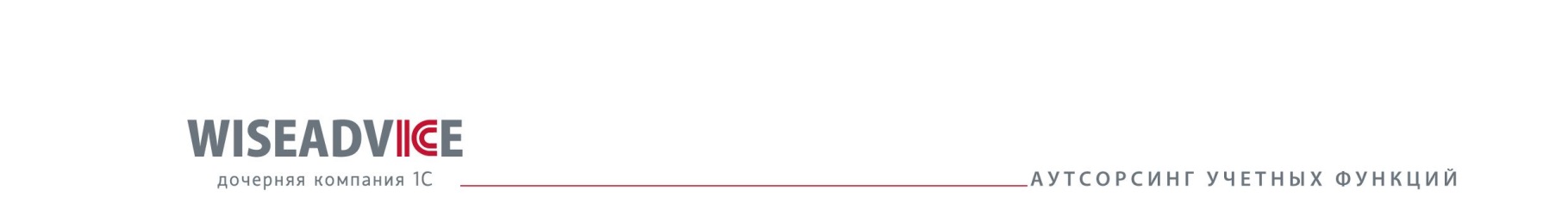 Реквизиты ООО «1С-ВайзЭдвайс»Company DetailsПолное наименование: Full company name:Общество с ограниченной ответственностью «1С-ВайзЭдвайс»Limited liability company «1C-WiseAdvice»Сокращенное наименование: ООО «1С-ВайзЭдвайс»Abbreviated name: LLC «1С-WiseAdvice»Юридический/почтовый адрес: 109456, Москва, Рязанский проспект, д. 75, корп. 4Legal address: 75-4 Ryazansky Prospect                           Moscow 109456                           Russian FederationФактический адрес: 109456, Москва, Рязанский проспект, д. 75, корп. 4, 1-я башня, 8 этаж Business address: 75-4, tower 1, floor 8, Ryazansky Prospect                                 Moscow 109456                                 Russian FederationТелефон / факс:  (495) 995-82-58 (многоканальный)Telephone/fax:      (495) 995-82-58 (multichannel)Сведения о налогоплательщике:Taxpayer details:INN 		7721641003 KPP 		772101001OKPO	 	89550101OKATO          45290586000OGRN  	5087746540580 (EGRUL record dated December, 04 2008)Банковские реквизиты:Bank details: s/a 40702810200000009433 (rubles) in PJSC JSCB «AVANGARD», MoscowBIC 044525201 c/a 30101810000000000201s/a  40702810500000171921 (rubles) in VTB 24 (PJSC) MOSCOWBIC 044525716c/a 30101810100000000716Ответственные лица:------------Генеральный директор – Рульков Александр КонстантиновичGeneral Director – Rulkov Aleksandr KonstantinovitchГлавный бухгалтер  –  Рульков Александр КонстантиновичChief Accountant – Rulkov Alexandr Konstantinovitch